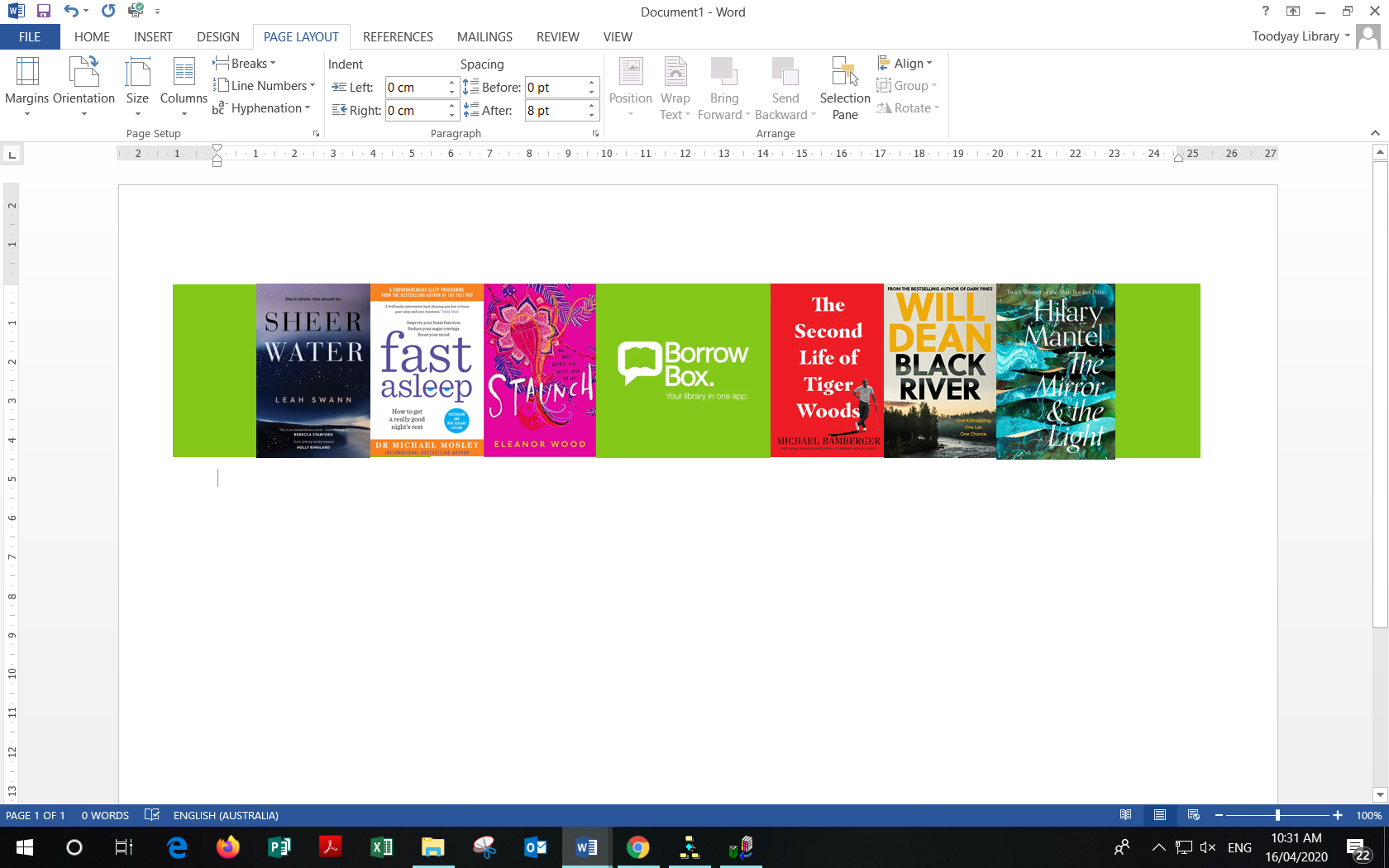 BorrowBox is a free digital media resource available to all Toodyay Library members, featuring virtual shelves stacked with fiction and non-fiction eBooks/eAudiobooks. There are thousands to choose from! Read or listen to your favourite authors and discover more in just a few simple aaaaaaasteps – all you need is a smartphone, tablet or computer and a wifi connection.Have a question? Get an answer!BorrowBox Help fe.bolindadigital.com/wldcs_bol_fo/b2i/help.htmlContact Us 9574 2323 | library@toodyay.wa.gov.au 